 Busy Bees 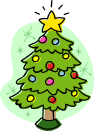 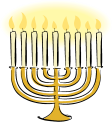  December 2017 NewsThis MonthTopics- Holidays, Manners, Color- RedDates to Remember-Wednesday, December 20th-Red Day! Please have your child wear something red.Mon. 12/25-Fri. 1/5GLEE is CLOSED for the Holidays! Mon. Jan. 8th - GLEE reopens!Monday, Jan.  15th -  MLK Jr. DayGLEE  IS CLOSED.Registration for the 2017-2018 school year:January 15th current student registration from 9-12January 18th friends and family registration from 9:30-12January 22nd Open House for current and new students 6-7:30January 23rd Snow make up Open HouseJanuary 29th registration open to the public 9:30-12Reminders- Please label all children’s coats, mittens, etc… If it is not too cold or snowy outside we will try and go out for some fresh air! Thanks!If your child is going to be absent, please call the school to let us know that s/he will not be here that day (if possible!).  Our phone number is 766-5115.  
*********SNOW  DAYS*********If the Mechanicsburg Area School District (MASD) is CLOSED for ANY reason, we will also be CLOSED for the day.  IF the MASD has ANY type of delay (1 or 2 hour), GLEE will open at 10 AM.If anything is different from MASD, we will use the phone chain to contact you.The school district closings are posted on the local news stations and also on the local news websites and listed on the radio. I will try and email everyone if I know ahead of time of any cancellations. Any questions, please ask! 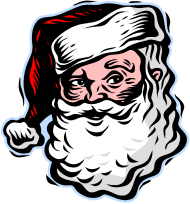 **We  want  to wish all the GLEE children and their families a Happy and Healthy Holiday Season!**  Jingle, Jingle Little BellJingle, jingle little bell.I can ring my little bell.Ring it high, ring it low.Ring it fast, ring it slow.Jingle, jingle little bell.I can ring my little bell.Five Little BellsFive little bells hanging in a row.The first one said, ring me slow.The second one said, ring me fast.The third one said, ring me last.The fourth one said, I’m like a chime.The fifth one said, ring us all oat one time!Two Little Candy CanesWay up high on the Christmas TreeTwo little candy canes winked at me.So I shook that tree as hard as I could.And down came the candy canes…Yum, yum good!Five Little ReindeerFive little reindeer playing in the snow.The first one said, “Can you see my nose glow?”The second one said, “Listen to me sing.”The third one said, “I can hear bells ring.”The fourth one said, “Let’s eat the pie.”The fifth one said, “I’m ready to fly.”Then clomp went their hoofs and the snow fell whiteAs five little reindeer flew out of sight.Christmas StarTwinkle, twinkle Christmas Star,Way up high is where you are.Shining there for all to see.On the tiptop of the tree.Twinkle, twinkle star so bright.Shine up there till morning light.